Monday - 2019 HSC	Section 1      Part B 	     Religion and Non-Religion      15 mksAttempt Questions 12–2212. 	An advertisement is shown.4th annual eventFESTIVAL OF THE SPIRITOCTOBER 2019Major attractions include:Personal meditationOil-based healing sessionsJournal writing workshopsUnleash Your Potential masterclassWhat is the most likely reason for a person to attend the event in the advertisement?A. 	To seek individual fulfilmentB. 	To gain astrological enlightenmentC. 	To seek a united spiritual worldviewD. 	To gain insights into ecological awareness13.	Tam and Alex agree that animals have souls and an afterlife.      	Which belief system is being discussed?A. 	AgnosticismB. 	AnimismC. 	RationalismD. 	SecularismUse the following table to answer Questions 14 and 15.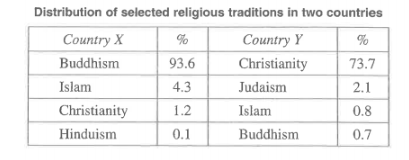 14. Which of the following is Country X most likely to be?A. 	ChinaB. 	IndiaC. 	JapanD. 	Thailand15. Which of the following is Country Y most likely to be?A.	 AustraliaB. 	MalaysiaC. 	PhilippinesD. 	USA16. Which of the following best characterises the nature of the transcendent?A.	It emphasises that humans are not responsible for their actions.B. 	It uses science to respond to the questions of existence.C. 	It is not restricted by the dimensions of time and space.D.	It is an essential aspect of humanism.17.  What distinguishes a religious from a non-religious worldview?A. 	The use of principal writingsB. 	An acknowledgement of the afterlifeC. 	The practice of rituals and ceremoniesD. 	The use of ethical principles to guide human behaviour18. Which of the following best characterises polytheism?A. 	A belief that all deities dwell within or beyond the natural worldB. 	A belief that all deities desire to punish humanity for wrongdoingsC. 	A belief that all gods played a central role in the creation of the universeD.	A belief that all human beings are gods and are in control of their own destinies19. 	Alex attends rallies to save the planet and raise awareness about renewable energy.Jude draws inspiration from crystals, candles, tarot cards and meditation.Kerry believes that a meaningful life includes being rich, popular and attractive.Sandy accepts that earthly life is all that exists and considers that the planet is at risk.Who is most likely to be an atheist?A. 	AlexB. 	JudeC. 	KerryD. 	Sandy20. Which of the following is a key function of social cohesion in a religious community?A. 	To attract new members and increase the profile of the religious communityB. 	To promote the religious community’s influence in wider societyC. 	To unite adherents in their search for meaning and purposeD. 	To endorse the main beliefs of the religious community21. Statement 1: 	Scientific and Rational Humanism both aim at building a more humanesociety through the use of reasoning and tangible evidence.      Statement 2: 	Rational Humanism is a philosophy that uses logical processes and criticalreasoning to test beliefs.Which of the following is correct?A. 	Both statements are true.B. 	Both statements are false.C. 	Statement 1 is false and statement 2 is true.D. 	Statement 1 is true and statement 2 is false.Attempt Question 22  (5 marks)Answer the question in the space provided. This space provides guidance for the expectedlength of response.Explain how ONE religious OR non-religious worldview assists individuals in their search forpersonal meaning..........................................................................................................................................................................................................................................................................................................................................................................................................................................................................................................................................................................................................................................................................................................................................................................................................................................................................................................................................................................................................................................................................................................................................................................................................................................................................................................................................................................................................................................................................................................................................................................................................................................................................................................................................................................................................................................................................................................................................................................................................................................................................................................................................................................................................................................................................................................................................................Section II   Religious Tradition Depth Study Christianity 15 mks(a) (i) Outline ONE ethical teaching in Christianity. 						3(ii) How does the ethical teaching outlined in part (a) (i) give guidance to adherents in ONE of the following areas?• Bioethics• Environmental ethics• Sexual ethics4(b) . . . we will speak the truth in love, growing in every way more and more like Christ.Ephesians 4:15How does this statement help to demonstrate the significance of ONE of the following practices for the Christian community?• Baptism• Marriage ceremony• Saturday/Sunday worship													8Section IV 	 Religion and Peace 	20 mksAllow about 35 minutes for this sectionYour answer will be assessed on how well you: demonstrate knowledge and understanding relevant to the question incorporate significant aspects of religion to illustrate your answer communicate using language and terminology appropriate to the study of religion present ideas clearly in a cohesive responseIf you cannot find peace within yourself, you will never find it anywhere else.MARVIN GAYEHow does ONE religious tradition guide individuals to find peace?Tuesday - 2018 HSCSection 1       Part B 		Religion and Non-Religion 	15 mksAttempt Questions 12–2212. Which of the following viewpoints is most likely to be the position of an atheist?A. 	There is no life after death.B. 	Transcendence can be proven scientifically.C. 	Tarot card readings provide legitimate guidance for decision making.D. 	Human beings need supernatural assistance to improve the quality of their lives.13.  Which of the following provides the foundation for monotheistic beliefs?A. 	The astrological worldB. 	The human experienceC. 	The natural environmentD. 	The transcendent dimension14. Which of the following best characterises materialism?A. 	It associates a person’s sense of self with their possessions.B. 	It encourages individuals to explore new religious expressions.C. 	It promotes a focus on the needs of society rather than the individual.D. 	It prioritises the use of products and services that enhance the environment.15.	Sal believes that natural objects, natural phenomena and the universe itself possess souls.Elle believes that there is not enough evidence to prove that a god exists.Which of the following describes Sal and Elle?A. 	 Sal is an animist and Elle is an atheist.B. 	 Sal is an agnostic and Elle is an animist.C. 	 Sal is an animist and Elle is an agnostic.D. 	 Sal is a humanist and Elle is an agnostic.16. Chris lives in a country where NONE of the five major religious traditions is practised by the majority of the population.Where does Chris live?A. 	BrazilB. 	ChinaC. 	IndonesiaD. 	Pakistan17. Rational humanism is a non-religious worldview that strongly emphasises which of the following?A. 	 The value of the human soulB. 	 The fixed nature of humankindC. 	 The use of human logic to resolve challengesD. 	 The power of humanity to make the world free from violence18. Of the following, who would be most likely to make a moral decision based on spiritual experiences?A. 	A humanistB. 	A polytheistC. 	A rationalistD. 	A secularist19.  Students from a school raised funds to support the Salvation Army’s work with the homeless. Many homeless people now benefit from the students’ generosity.The benefit to the homeless is an example of which of the following?A.	 Social cohesionB. 	Social rationalismC. 	Social engineeringD. 	Social transformation20. 	Statement 1: Scientific humanism rejects the notion that the existence of a transcendent or divine reality can be proven.Statement 2: Rational humanism accepts that a purposeful life can be achieved byfollowing human reason.Which of the following is correct?A. 	Both statements are true.B. 	Both statements are false.C. 	Statement 1 is false and statement 2 is true.D. 	Statement 1 is true and statement 2 is false.21. In which pair of countries is Christianity the dominant religion?A. 	India and IrelandB. 	Canada and PolandC. 	Malaysia and the PhilippinesD. 	Turkey and the United StatesQuestion 22 (5 marks)How has increased ecological awareness AND/OR disenchantment with traditional religious practice and guidance influenced the growth of new religious expressions and spiritualities?.........................................................................................................................................................................................................................................................................................................................................................................................................................................................................................................................................................................................................................................................................................................................................................................................................................................................................................................................................................................................................................................................................................................................................................................................................................................................................................................................................................................................................................................................................................................................................................................................................................................................................................................................................................................................................................................................................................................................................................................................................................................................................................................................................................................................................................................................................................................................................................Section II     Religious Tradition Depth Study    Islam   15 mks(a) (i) Briefly outline ONE significant practice within Islam from the following.• Friday prayer at the mosque• Funeral ceremony• Hajj											2(ii) 	 What is the significance for the Islamic community of the practice outlined in part (a) (i)?5(b)	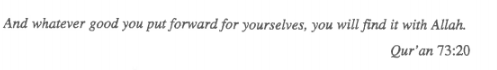 How does the above teaching give guidance to adherents in ONE of the following areas?• Bioethics• Environmental ethics• Sexual ethics									8Section III     Religious Tradition Depth Study 	20 mksHSC instructions:Attempt ONE question from Questions 28–32Choose a DIFFERENT Religious Tradition in Section III from the ones you chose in Section IIAllow about 35 minutes for this sectionAnswer the question in the Sections II and III Writing Booklet. Extra writing booklets areavailable.Your answer will be assessed on how well you:demonstrate knowledge and understanding relevant to the questionincorporate significant aspects of religion to illustrate your answercommunicate using language and terminology appropriate to the study of religionpresent ideas clearly in a cohesive responseQuestion 29 — Christianity (20 marks)You all know that God is really good. You may be just as sure that the person who leads a really good life is a true child of God.1 John 2:29How does Christianity guide adherents to live a ‘good life’?Wednesday - 2017 HSC	Section 1     Part B 		Religion and Non-Religion 	15 mksAttempt Questions 12–2212.  Which of the following is a feature common to both monotheism and polytheism?A. 	The use of sacred textsB. 	The existence of multiple deitiesC. 	The belief that spirits can inhabit natural objectsD. 	The acknowledgement of a transcendent dimension in life13. Sam believes that evil spirits cause poverty and starvation.Which of the following is Sam most likely to be?A. 	AnimistB. 	HumanistC. 	MaterialistD. 	Rationalist14. Which of the following best describes what an agnostic believes?A. 	A transcendent reality exists.B. 	A range of transcendent realities exists.C. 	No proof of a transcendent reality exists.D. 	Proof of some transcendent realities exists.15. Religious belief can provide not only a sense of identity and community for people but also an experience of stability.Within which of the following is this view most likely to be expressed?A. 	MonotheismB. 	Social cohesionC. 	Rational humanismD. 	Social transformation16. Which of the following is most likely to be used by a scientific humanist to gain anunderstanding of the origin of the universe?A. 	Logical reasoningB. 	Sensual experienceC. 	Revelation and teachingD. 	Research and experimentation17. Which of the following makes an atheistic belief system a non-religious belief system?A. 	The absence of any divine revelationB. 	The exclusion of symbols and storiesC. 	The absence of an underlying ethical systemD. 	The exclusion of significant rituals in important life events18. Which of the following is likely to be a reaction against the rise of materialism?A.	 A growth in intolerance towards freedom of religionB. 	A decrease in government spending on religious schoolsC. 	An increase in interest in exploring new religious spiritualitiesD. 	A decline in concern by religious traditions towards environmental issues19. A selection of countries is shown……..Germany   India    Lebanon    MalaysiaIn how many of these countries is Islam the dominant religion?A. 	1B. 	2C. 	3D. 	420. 	Statement 1: Both religious and non-religious belief systems recognise that life survives in some form after death.Statement 2: Both religious and non-religious belief systems value the use of reason asa means of understanding the human person.Which of the following is correct?A. 	Both statements are true.B. 	Both statements are false.C.	Statement 1 is false and statement 2 is true.D. 	Statement 1 is true and statement 2 is false.21. Kim has travelled from a country where Buddhism has the greatest number of adherentsto a country where Hinduism has the greatest number of adherents.Where did Kim travel?A. 	From Bangladesh to IndonesiaB. 	From Nepal to BangladeshC. 	From Indonesia to JapanD. 	From Japan to NepalQuestion 22 (5 marks)How has the desire for personal fulfilment OR ethical guidance affected the rise of new religious expressions and spiritualities?.........................................................................................................................................................................................................................................................................................................................................................................................................................................................................................................................................................................................................................................................................................................................................................................................................................................................................................................................................................................................................................................................................................................................................................................................................................................................................................................................................................................................................................................................................................................................................................................................................................................................................................................................................................................................................................................................................................................................................................................................................................................................................................................................................................................................................................................................................................................................................................Section II  Religious Tradition Depth Study    Judaism     15 mks(a) (i) Briefly outline ONE significant practice within Judaism from the following. 	• Death and mourning • Marriage • Synagogue services2(ii) What is the significance for the Jewish community of the practice outlined in part (a) (i)?5(b) I command you today, to love the Lord your God, and to walk in His ways.Deuteronomy 19:9  Torah How has ONE significant person or school of thought, other than Abraham or Moses, encouraged adherents to follow the command ‘to love the Lord your God, and to walk in His ways’?8Section III     Religious Tradition Depth Study 	20 mksQuestion 4 — IslamO mankind, worship your Lord, who created you and those before you, that you may become righteous.*											Qur’an 2:21* righteous morally right, virtuousHow does ONE significant practice in Islam assist adherents to ‘become righteous’?In your response, refer to ONE of the following.• Friday prayer at the mosque• Funeral ceremony• HajjThursday - 2016 HSC	Section 1 	Part B 		Religion and Non-Religion    15 mksAttempt Questions 12–2212. Which of the following is an example of monotheism?(A) 	Atheism(B) 	Pentecostalism(C) 	Rationalism(D) 	Secularism13. Sam is an atheist and is engaged to Kim who is a theist.On which of the following are they most likely to have different views?(A) 	The location of the wedding reception(B) 	The inclusion of prayers in the wedding ceremony(C) 	The type of food to be served at the wedding reception(D) 	Acknowledging the traditional landowners at the beginning of the weddingceremony14. On which of the following are an animist and an atheist most likely to have similar views?(A)	 A respect for the environment(B) 	The idea that rocks have souls(C) 	The existence of a transcendent dimension in life(D) 	The concept that ancestors have spirits who have an influence on the living15. The growth of ecological awareness has gradually led to a rise in which of the following?(A) 	Totemism(B) 	Materialism(C) 	New religious expressions(D) 	Traditional religious expressions16. Which of the following views is a theist most likely to hold?(A) 	The source of human morality is external to the universe.(B) 	Humans are free from having to follow any absolute moral teachings.(C) 	Ethical standards must be based on widely accepted human behaviours.(D) 	Scientific methodology is a process that will eventually lead to the discovery of alltruth.Use the information provided to answer Questions 17 and 18.i There is no such thing as a god. I draw energy from the universe.ii There might be a god, but I need evidence.iii I know we face difficulties but thinking problems through should help us.iv I control my destiny. I seek inspiration from tarot readings.17. Which statement most closely expresses the view of a Rational Humanist?(A)	i(B) 	ii(C)	iii(D) 	iv18. Which statement most closely expresses the view of an agnostic?(A) 	i(B) 	ii(C) 	iii(D) 	iv19. Which of the following is correct?(A) 	Islam is the largest religion in Germany.(B) 	Buddhism is the largest religion in Nepal.(C) 	Hinduism is the largest religion in Pakistan.(D) 	Christianity is the largest religion in South Africa.20. How would a humanist describe the importance of social responsibility?(A) 	It is a life priority that should be shared by religious and non-religious groups.(B) 	It is a significant teaching of major religious traditions.(C) 	It assists community groups to achieve ecumenism.(D) 	It helps individuals to achieve an afterlife.21. A selection of countries is shown…….Egypt 	India 	   Poland	 ThailandIn how many of these countries does the majority of the population adhere to onereligious tradition?(A) 	1(B) 	2(C) 	3(D) 	4Question 22 (5 marks)Religions can uphold tradition while providing a platform for radical change.Explain how religions can promote social transformation while maintaining tradition..........................................................................................................................................................................................................................................................................................................................................................................................................................................................................................................................................................................................................................................................................................................................................................................................................................................................................................................................................................................................................................................................................................................................................................................................................................................................................................................................................................................................................................................................................................................................................................................................................................................................................................................................................................................................................................................................................................................................................................................................................................................................................................................................................................................................................................................................................................................................................................Section II  Religious Tradition Depth Study Christianity   15mks(a) (i) Briefly outline ONE significant practice within Christianity from ONE of the following: • Baptism• Marriage ceremony• Saturday/Sunday worship.							2(ii) Demonstrate the significance of the practice chosen in part (a) (i) for the Christian community.5(b) When he arrived and saw what the grace of God had done, he was glad and encouraged them all       to remain true to the Lord with all their hearts.					Acts 11:23To what extent has ONE significant person OR school of thought, other than Jesus, encouraged Christians to stay ‘true to the Lord’?								8Section III     Religious Tradition Depth Study 	20 mksQuestion 2 — Christianity… jealousy and selfishness are not God’s kind of wisdom.James 3:15How do the ethical teachings of Christianity guide adherents to live lives that are not selfish,but that are based on God’s wisdom?In your response, refer to ONE of the following:• Bioethics• Environmental ethics• Sexual ethics.Friday - 2015 HSCSection 1     Part B 		Religion and Non-Religion 	15 mksAttempt Questions 12–2212. An advertisement is shown.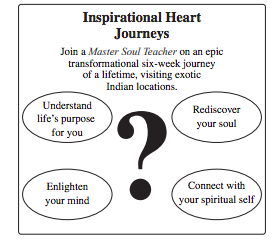 What is the most likely reason for a person to take this journey?(A)	 To seek salvation from evil(B)	 To achieve a sense of meaning in life(C)	 To detoxify his/her body of earthly impurities(D)	 To obtain forgiveness for previous wrongdoings13. The term spirituality can be defined as a human connection with the transcendent.Which of the following is an expression of this definition?(A)	 Animism(B)	 Environmentalism(C)	 Humanism(D)	 Materialism14. Which of the following statements would scientific humanists reject?(A)	 Living ethically develops social cohesion.(B)	 Theories must be tested before they can be believed.(C)	 Human law should be shaped by religious traditions.(D)	 Humans must accept ultimate responsibility for their own destiny.15. Which of the following has contributed most to the growth of new religious expressionsand spiritualities?(A)	 The desire for self-direction(B)	 Opposition to genetic engineering(C)	 Disenchantment with the environmentalist movement(D)	 Increased government funding to explore religious alternatives16.  What is addressed by the principle of social responsibility?(A)	 Personal pleasure(B)	 Personal self-assertion(C)	 Issues of theology(D)	 Issues of inequality17. Which of the following religious traditions has the THIRD largest number of adherents worldwide?(A)	 Buddhism(B)	 Christianity(C)	 Hinduism(D)	 Islam18. On which of the following is	 atheism based?(A)	 Human nature(B)	 Human reason(C)	 Conflict between good and evil(D)	 Conflict between the material and the spiritual19. What does agnosticism recognise?(A)	 An absence of a soul(B)	 An uncertainty of reality(C)	 An absence of an afterlife(D)	 An uncertainty of knowledge20. Over the course of human history, which	 of the following has the religious dimension provided?(A)	 A sense of communal responsibility(B)	 A separation of faith from the private realm of an individual(C)	 A process that accelerates the development of individualism(D)	 A means for knowledge and reason to explain the origins of the universe21. 	Statement 1:	Hinduism is the dominant religion of Tibet.Statement 2:	Islam is the dominant religion of India.Which of the following is correct?(A)	 Both statements are true.(B)	 Both statements are false.(C)	 Statement 1 is false and statement 2 is true.(D)	 Statement 1 is true and statement 2 is falseQuestion 22 (5 marks)Compare the responses of ONE religious and ONE non-religious belief system to the issue of social responsibility..........................................................................................................................................................................................................................................................................................................................................................................................................................................................................................................................................................................................................................................................................................................................................................................................................................................................................................................................................................................................................................................................................................................................................................................................................................................................................................................................................................................................................................................................................................................................................................................................................................................................................................................................................................................................................................................................................................................................................................................................................................................................................................................................................................................................................................................................................................................................................................Section II    Religious Tradition Depth Study    Judaism	15mks(a) (i)	 Identify TWO contributions made by ONE significant person or school of thought, other than	 Abraham or Moses, to the development of Judaism.2(ii)	 Summarise the impact on Judaism of the significant person OR school of thought chosen in              part (a)(i).5(b)	 God, your way is in holiness.Psalm	77:13	How does the above teaching influence the lives of adherents in ONE of the following areas?• Bioethics• Environmental ethics• Sexual ethics										8Section III     Religious Tradition Depth Study 	20 mksQuestion 2 — Christianity. . . anyone who belongs to Christ has become a new person.The old life is gone; a new life has begun!2 Corinthians 5:17And as we live in God, our love grows more perfect.1 John 4:17For where two or three gather together as my followers,I am there among them.Matthew 18:20With specific reference to one or more of the above quotations, explain how ONE significantpractice assists individuals and/or the Christian community to live a Christian life.In your response, refer to ONE of the following:• Baptism• Marriage ceremony• Saturday/Sunday worship.Monday - 2014 HSCSection 1    Part B 	Religion and Non-Religion    15 mks12. A promotional Christmas poster for a clothing retailer is shown.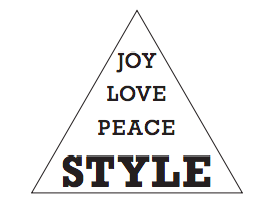 Which of the following is reflected in this poster?(A) 	Materialism(B) 	Animism(C) 	Social cohesion(D) 	Spiritual development13. Spirits guide us and sustain us. Spiritual forces surround us.Who would derive meaning and purpose from this statement?(A) 	An atheist(B)	 An animist(C) 	A monotheist(D) 	A rational humanist14. Our school proudly supports the collection of food hampers for people in our community.This statement best illustrates which of the following?(A)	 Dialogue(B) 	Ecumenism(C)	Social responsibility(D) 	A search for meaning in life15. An advertisement is shown.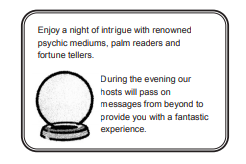 What sort of person would be most likely to attend this event?(A) 	One seeking new spiritual expressions(B) 	One committed to scientific humanism(C) 	One committed to traditional religious practices(D) 	One seeking a rational explanation for life’s events16. Reason is the only valid path to the truth.This statement is an expression of which of the following?(A) 	Polytheism(B) 	Agnosticism(C) 	Scientific cohesion(D) 	Rational humanismUse the following to answer Questions 17 and 18.Gene: My parents are very upset with me because I told them I no longer believe in God.Kim: I don’t really know if God exists or not. I need evidence.Sam: You should feel free to believe in what you like but you must admit that there is enough proof that a higher being definitely exists.Shirley: Science explains everything.17. Which person is most likely to be agnostic?(A) 	Gene(B) 	Kim(C) 	Sam(D) 	Shirley18. Which person is most likely to be theistic?(A) 	Gene(B) 	Kim(C) 	Sam(D) 	Shirley19. Which of the following is a common characteristic of humanism?(A) 	It is free of secularism.(B) 	It rejects supernaturalism.(C) 	It accepts the existence of an afterlife.(D) 	It values the role of religious rites of passage.20. 	Statement 1: The majority of the world’s Muslims live in the Asia-Pacific region.Statement 2: The majority of the world’s Buddhists live in the Asia-Pacific region.Which of the following is correct?(A) 	Both statements are true.(B) 	Both statements are false.(C) 	Statement 1 is false and statement 2 is true.(D) 	Statement 1 is true and statement 2 is false.21. Which of the following is a common characteristic of agnosticism?(A) 	It accepts that evil has a supernatural cause.(B)	It rejects any concept of a transcendent dimension.(C) 	It rejects the existence of a human soul or spirit that may live on into an afterlife.(D) 	It accepts that the transcendent dimension is a concept that humans are incapable of fully understanding.Question 22 (5 marks)Listed are four subjects available for study at a university.1 Atheism: The answer to society’s problems2 Religion and Ethics3 Religion in a Materialistic World4 Rethinking Religion – A guide to social transformationHow might this study of religious and non-religious worldviews assist a person’s search forMeaning?.........................................................................................................................................................................................................................................................................................................................................................................................................................................................................................................................................................................................................................................................................................................................................................................................................................................................................................................................................................................................................................................................................................................................................................................................................................................................................................................................................................................................................................................................................................................................................................................................................................................................................................................................................................................................................................................................................................................................................................................................................................................................................................................................................................................................................................................................................................................................................................Section II     Religious Tradition Depth Study  Judaism   15 mks(a) (i) Describe ONE significant practice within Judaism from the following:death and mourningmarriageSynagogue services.										3 (ii) Demonstrate how the practice chosen in part (a) (i) expresses the beliefs of Judaism. 	4(b) Therefore you shall love the Lord, your God, keep His charge, His statutes, His ordinances, and His commandments, all the days.						Deuteronomy 11:1With reference to the verse, discuss the contribution to Judaism of ONE significant person OR school of thought, other than Abraham or Moses.								8Section IV      Religion and Peace      20 mksAllow about 35 minutes for this sectionI call on religious communities, religious leaders and people of faith toconfront hostility … to reaffirm our common humanity, and to pave the wayfor greater tolerance and solidarity among all groups … Together, we canrealise the enormous potential of religions to foster true peace. BAN KI-MOON    United Nations Secretary-GeneralReligions for Peace World Assembly, 20 November 2013With reference to the above statement, discuss how the principal teachings of ONE religious tradition contribute to the achievement of world peace.Tuesday - 2013 HSCSection 1   Part B 	Religion and Non-Religion   15 mks12. Sam recognises the significant role of spiritual forces and believes that everything hasa soul.In which of the following would Sam find expression of this world view?(A)	 Animism(B) 	Humanism(C) 	Monotheism(D) 	Secularism13. Which of the following best defines polytheism?(A) 	A belief in the afterlife(B) 	A belief in final judgement(C) 	A belief in the existence of several gods(D) 	A belief that recognises a transcendent dimension14. 	Statement 1: The majority of the world’s Muslims live in countries outside the Middle  East.Statement 2: The majority of the world’s Hindus live outside India.Which of the following is correct?(A) 	Both statements are true.(B) 	Both statements are false.(C) 	Statement 1 is false and statement 2 is true.(D) 	Statement 1 is true and statement 2 is false.15. Which of the following is a central characteristic of a monotheistic marriage ceremonybut not of a non-religious marriage ceremony?(A) 	The inclusion of symbols(B) 	A declaration of commitment(C) 	The use of inspirational music and readings(D) 	Acknowledgement of a transcendent dimension16. What are the dominant religious traditions on the African continent?(A) 	Islam and Buddhism(B) 	Islam and Christianity(C) 	Judaism and Christianity(D) 	Christianity and Hinduism17. Which view is most likely to be held by Scientific Humanists?(A) 	Scientific progress will eventually prove the existence of the supernatural.(B) 	Genetic engineering is in conflict with the inherent rights of the individual.(C) 	Ultimate human happiness is to be found in the sharing of financial and intellectualresources.(D) 	The universe can be best understood through the use of reason and experimentation.18. Which view is most likely to be held by Rational Humanists?(A) 	Fulfilment and happiness can be achieved by developing one’s intelligence and talents.(B) 	The poor are always responsible for their own social problems.(C) 	The scientific method is the only way of making meaning.(D) 	Humans are made in the image and likeness of god.19. Which of the following statements is correct?(A) 	Neither atheists nor agnostics accept the existence of a god.(B) 	Atheists believe that no god exists, whereas agnostics cannot confirm or deny the existence of a god.(C) 	Both agnostics and atheists believe in the existence of a god but lack sufficient evidence to prove it.(D) 	Agnostics believe in a transcendent god, whereas atheists believe that religious belief has had a negative impact on society.20. 	Statement 1: Both religious and non-religious belief systems recognise the value of  science to solve all of humanity’s significant problems.Statement 2: Both religious and non-religious belief systems value the dignity of the human person.Which of the following is correct?(A) 	Both statements are true.(B) 	Both statements are false.(C) 	Statement 1 is false and statement 2 is true.(D) 	Statement 1 is true and statement 2 is false.21. Which of the following statements is true in relation to non-religious world views?(A) 	Atheists place a stronger emphasis on ethics than Humanists.(B) 	Atheism can have a strong influence on the way followers live their lives.(C) 	Rational Humanism places a greater emphasis on the role of experimentation thanScientific Humanism.(D) 	Humanists have a strong commitment to world peace because there is always thepossibility that a god existsQuestion 22 (5 marks)How has EITHER the rise of materialism OR scientific progress influenced the growth of newreligious expressions and spiritualities?.......................................................................................................................................................................................................................................................................................................................................................................................................................................................................................................................................................................................................................................................................................................................................................................................................................................................................................................................................................................................................................................................................................................................................................................................................................................................................................................................................................................................................................................................................................................................................................................................................................................................................................................................................................................................................................................................................................................................................................................................................................................................................................................................................................................................................................................................................................................................................................Section II   Religious Tradition Depth Study   Judaism   15 mks(a) (i) Outline the contribution to Judaism of ONE significant person or school of thought other than Abraham or Moses.3(ii) How effective has the significant person or school of thought identified in part (a) (i) been in the development and/or expression of Judaism?6(b) Explain ethical teaching in Judaism in one of the following areas:• Bioethics• Environmental ethics• Sexual ethics.											6Section III     Religious Tradition Depth Study 	20 mksAllow about 35 minutes for this sectionAnswer the question in a writing booklet. Extra writing booklets are available.In your answer you will be assessed on how well you:■ demonstrate knowledge and understanding relevant to the question■ incorporate significant aspects of religion to illustrate your answer■ communicate using language and terminology appropriate to the study of religion■ present ideas clearly in a cohesive response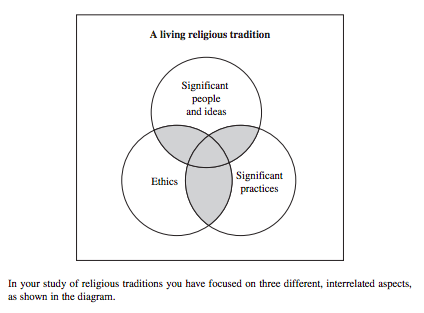 Islam (20 marks) Discuss the relationship between at least TWO of the aspects shown in the diagram above and the way they contribute to Islam as a living religious tradition.Wednesday - 2012 HSCSection 1    Part B 	   Religion and Non-Religion   15 mks12. The basis of animist spiritualities and beliefs is that the physical and spiritual worlds are(A)	 irrelevant to each other.(B)	 isolated from each other.(C)	 in opposition to each other.(D)	 inseparable from each other.13. Which of the following worldviews refers to a spiritual dimension beyond human experience?(A)	 Humanist(B)	 Materialist(C)	 Rationalist(D)	 Monotheist14. The rise of new religious expressions and spiritualities is best explained by(A)	 disenchantment with multiculturalism.(B)	 increasing confidence in government institutions.(C)	 the search for guidance outside traditional religious practice.(D)	 the desire to work with traditional religious practices in caring for the earth.15. In which two countries is Islam the dominant religion?(A)	 Indonesia and Pakistan(B)	 Iran and India(C)	 Afghanistan and South Africa(D)	 Thailand and Iraq16	 After Christianity, which two religious traditions have the greatest number of adherents globally?(A)	 Islam and Judaism(B)	 Islam and Hinduism(C)	 Buddhism and Judaism(D)	 Buddhism and Hinduism17. Which of the following has both a religious dimension and a commitment to social responsibility?(A)	 The Salvation Army(B)	 Amnesty International(C)	 Doctors Without Borders(D)	 United Nations Children’s Fund (UNICEF)Use the information provided to answer Questions 18 and 19.Alex seeks spiritual assistance from colour therapy.Chris lives by a belief in transcendental judgement.Drew connects to the spirit world through the environment.Kim lives by a belief in specific gods and goddesses.18. Who is most likely to be a monotheist?(A)	 Alex(B) 	Chris(C) 	Drew(D) 	Kim19. Who is most likely to be an animist?(A) 	Alex(B) 	Chris(C) 	Drew(D) 	Kim20. What do a Scientific Humanist and a Rational Humanist have in common?(A)	 Both are strongly animistic.(B)	 Both believe that humanity is not responsible for its own destiny.(C)	 Both recognise that the existence of a human soul survives after death.(D)	 Both acknowledge that research and experimentation help to address humanproblems.21. 	Statement 1: 	An agnostic accepts that the existence of a transcendent or divine reality can be proven.Statement 2:	An atheist does not believe in the existence of a transcendent or divine reality.Which of the following is correct?(A)	 Both statements are true.(B)	 Both statements are false.(C)	 Statement 1 is false and Statement 2 is true.(D)	 Statement 1 is true and Statement 2 is false.Question 22 (5 marks)Compare the response of ONE religious and ONE non-religious belief system to the human person..........................................................................................................................................................................................................................................................................................................................................................................................................................................................................................................................................................................................................................................................................................................................................................................................................................................................................................................................................................................................................................................................................................................................................................................................................................................................................................................................................................................................................................................................................................................................................................................................................................................................................................................................................................................................................................................................................................................................................................................................................................................................................................................................................................................................................................................................................................................................................................Section II    Religious Tradition Depth Study  Judaism   15 mks(a)	 (i) Briefly outline TWO Jewish ethical teachings in ONE of the following areas:• Bioethics• Environmental ethics• Sexual ethics.								4(ii)	 How does ONE ethical teaching outlined in part (a) (i) influence the lives of adherents?															5(b)	 Analyse the significance for the individual of ONE significant practice drawn from the following:• Death and mourning• Marriage						• Synagogue services.				6Section III     Religious Tradition Depth Study 	20 mksChoose a DIFFERENT Religious Tradition in Section III from the ones you choose in Section IIAllow about 35 minutes for this sectionIn your answer you will be assessed on how well you:■ demonstrate knowledge and understanding relevant to the question■ incorporate significant aspects of religion to illustrate your answer■ communicate using language and terminology appropriate to the study of religion■ present ideas clearly in a cohesive responseQuestion 2 — Christianity (20 marks)Men, women and schools of thought have reformed and/or revitalised the Christian tradition.How well does this statement reflect the impact on Christianity of ONE significant person orschool of thought, other than Jesus?Thursday - 2011 HSCSection 1     Part B 		Religion and Non-Religion 	15 mks 12. Which of the following statements is true?(A)	 Polytheists believe in one god.(B)	 Monotheists believe in many gods.(C)	 Polytheists believe in materialism.(D)	 Animists believe all things have a spirit.13. Which is an example of a non-religious worldview responding to the need for social responsibility?(A)	 Greenpeace(B)	 The Salvation Army(C)	 The Sydney Royal Easter Show(D)	 The National Church Life SurveyUse the following quotation to answer Questions 14–16.Believing in invisible gods is harmless. But to help the poor and sick, call on science, not on faith.14. The quotation reflects the view that human values are best served by(A)	 denying the existence of God.(B)	 research and experimentation.(C)	 personal testing of the will of God.(D)	 critical reasoning and personal exploration.15.  Which of the following ideas about knowledge does the quotation express?(A)	 Knowledge goes beyond scientific method.(B)	 Scientific method is the best form of knowledge.(C)	 Knowledge should be based on divine revelation.(D)	 Faith provides knowledge where reason falls short.16. How would people with the view expressed in the quotation respond to a serious illnessin their family?(A)	 They would not pray, but put their trust in science.(B)	 They would pray expecting God will help, and also use science.(C)	 They would not pray, but would not restrict themselves to scientific solutions.(D)	 They would pray for acceptance of whatever happens, and not use science.The following slogan appeared on public buses and trains in England in 2009.Use it to answer Questions 17–19.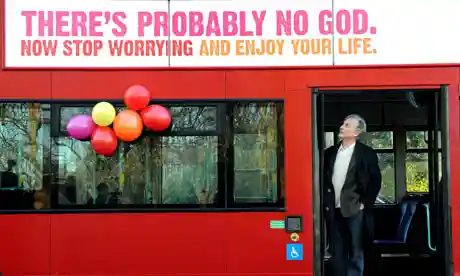 17.  Which of the following best expresses the slogan’s message?(A) 	Upon dying there is no judgement.(B)	 Life ends at death but God still exists.(C) 	Death is freedom from the restrictions of bodily existence.(D) 	Whether one believes in God or not has no impact on the kind of life we lead.18. The slogan makes an assumption about the nature of the human person.Which of the following best expresses this assumption?(A) 	A human person is a mortal spiritual soul.(B) 	A human person is nothing more than a body.(C) 	A human person is nothing more than a spiritual soul.(D) 	A human person is a physical body and a spiritual soul.19. Which of the following beliefs does the slogan reflect?(A) 	Rational humanism(B) 	Polytheism(C) 	Atheism(D) 	TheismUse the following description to answer Questions 20–21.Ashley draws inspiration from the Qur’an, the Bible, the Buddha’s sermons, and Confucius’ Analects, attends a Wiccan coven and has regular tarot readings. She is sceptical about science and is disillusioned with the effects of technology on the environment.20. What is Ashley’s religious outlook or spirituality likely to be?(A) 	Tibetan Buddhist(B) 	Rational humanist(C) 	Pentecostal Christian(D) 	New religious expression21. Ashley’s best friend is Andy who describes himself as a Scientific Humanist.Which of the following issues are Ashley and Andy most likely to disagree about?(A)	 The problems caused for society by economic exploitation of natural resources(B) 	The ability of mainstream religious authorities to provide guidance to society(C) 	The value of alternative medicine(D) 	The dangers of global warmingQuestion 22. (5 marks)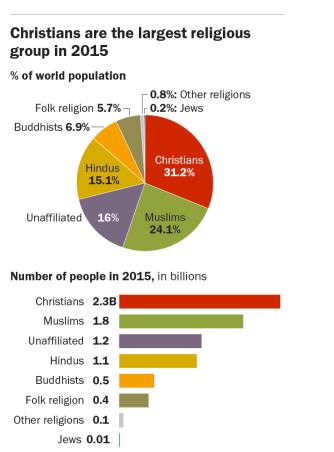 With reference to this information, inquire into and draw conclusions about the globaldistribution of TWO religious traditions..........................................................................................................................................................................................................................................................................................................................................................................................................................................................................................................................................................................................................................................................................................................................................................................................................................................................................................................................................................................................................................................................................................................................................................................................................................................................................................................................................................................................................................................................................................................................................................................................................................................................................................................................................................................................................................................................................................................................................................................................................................................................................................................................................................................................................................................................................................................................................................Section II     Religious Tradition Depth Study  Islam	15mks(a)	 Summarise the contribution of ONE significant person or school of thought, other than Muhammad and the Four Rightly Guided Caliphs, to the development and expression of Islam.          3(b)	 Summarise the impact of the significant person or school of thought chosen in part (a).	     4(c)	 All aspects of life are worship for a Muslim. How well does the statement reflect the impact of the significant person or school of thought chosen in part (a)?													    8Section III     Religious Tradition Depth Study 	     20 mksBy this all will know that you are my disciples, if you have love for one another. John 13:35. With reference to the quotation, evaluate the influence of Christianity in the life of adherents and the Christian community.  (2010 HSC)Friday - 2010 HSCSection 1       Part B 		Religion and Non-Religion    15 mks12.  Which of the following lists examples of polytheism?(A) 	Magi, Scientology, Syncretism(B) 	Kali, Vishnu, Lakshmi(C) 	Baal, Torah, Pontifex Maximus(D) 	St Catherine, the Blessed Virgin Mary, the Holy SpiritUse the information provided to answer Questions 13 and 14.The grandmother of Pat, Mel, Lee and Sam has just died. They have this conversation afterthe funeral.Pat: I think that when you die there’s nothing. We can’t see Grandma ever again.Mel: No. Grandma will go to Heaven and we’ll all be together again when we die.Lee: You two are trying too hard. No one has any idea what happens when we die.Sam: No Lee. You’re wrong there. Science will eventually work it out and that knowledge will make our lives better.13. In the stimulus, who expresses an agnostic point of view?(A) 	Lee(B) 	Mel(C) 	Pat(D) 	Sam14. In the stimulus, who expresses the humanist point of view?(A) 	Lee(B) 	Mel(C) 	Pat(D) 	Sam15. Which of the following best states an atheist’s viewpoint?(A)	 There is no god, only the realisation of nirvana.(B)	 There is no true religion, but we should please a divine being.(C)	 There is no evidence for supernatural occurrences or an ‘eternal soul’.(D)	 The concept of reason reflects the promise of supernatural assistance and life after death.Use the information to answer Questions 16 and 17.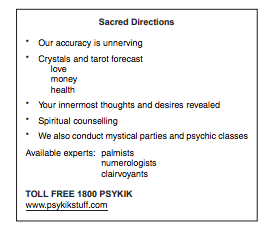 16. Followers of which spirituality are most likely to respond to this advertisement?(A)	 New-agers(B)	 Zen Buddhists(C)	 Mystic Hindus(D)	 Born-again evangelicals17. What is the most likely reason for an individual to respond to this advertisement?(A)	 To seek scientific knowledge(B)	 To seek technological fulfilment(C)	 To seek personal fulfilment(D)	 To seek sociological knowledge18. In which two countries is Buddhism the dominant religion?(A)	 Nepal, Thailand(B)	 Sri Lanka, Nepal(C)	 Burma/Myanmar, Dubai(D)	 Thailand, Burma/Myanmar19. After Hinduism, which is the largest religion in India?(A)	 Islam(B)	 Judaism(C)	 Buddhism(D)	 Christianity20. Which of the following typically claims that reason and logic are the best guide to moral behaviour?(A)	 Materialism(B)	 Monotheism(C)	 Rational humanism(D)	 Scientific humanism21. Which belief system recognises life in all natural things?(A)	 Theism(B)	 Animism(C)	 Totemism(D)	 ShamanismQuestion 22 (5 marks)‘If God does not exist, then everything is permitted.’With reference to the quotation, explain how atheism OR agnosticism influences the aspirations and behaviour of individuals..............................................................................................................................................................................................................................................................................................................................................................................................................................................................................................................................................................................................................................................................................................................................................................................................................................................................................................................................................................................................................................................................................................................................................................................................................................................................................................................................................................................................................................................................................................................................................................................................................................................................................................................................Section II     Religious Tradition Depth Study  Islam     15mks(a) (i)	 Outline ONE significant practice within Islam from the following:• Friday prayer at the mosque• Funeral ceremony• Hajj.(ii)	 Link the chosen significant practice from part (a) (i) to beliefs of Islam.(b)	Analyse the influence of ethical teaching on the life of adherents in ONE of the following areas:• Bioethics• Environmental ethics• Sexual ethics.Section III     Religious Tradition Depth Study 		20 mksAssess the effect on Christianity of ONE significant person or school of thought in Christianity, other than Jesus.   (2007 HSC)